EdRev will insert date	ISSN 1094-5296Reviewed by Julie Chami LindsayM.Ed., Ph.D. Student, University of Toronto	Canada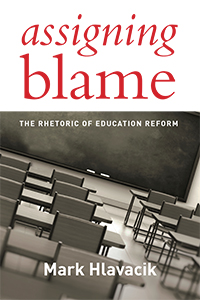 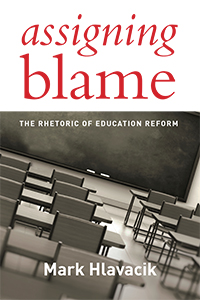 	Mark Hlavacik’s Assigning Blame: The Rhetoric of Education Reform (2016) emphasizes the role of culpability in five public persuasions since the establishment of the United States Department of Education (ED). In 1979, President Jimmy Carter replaced the Education Office with a national department and, in doing so, school policy gained a new federal significance and demanded more intentional, nationwide deliberation. Tracing the consistent education reforms that followed, Hlavacik identifies blame as the principal stimulus utilized by change advocates. A professor at the University of North Texas in Denton and specializing in public address and rhetorical criticism, the author’s interest in blame rhetoric comes to life in this text, as he not only interprets but challenges each persuader. Hlavacik’s meticulously detailed analysis, personal opinion, and use of ancient philosophical theory, combine to demonstrate how blame and rhetoric have played a pivotal role in the manipulation of educational dogma. At the same time, he educates readers about covert forms of public blaming and the influences that it can have on policy.	 The five most significant public persuasions since the beginning of ED, as identified by the author, provide the framework for the volume: Milton Freidman’s Broadcast, “What’s Wrong with Our Schools” (1980); the National Committee of Education Excellence’s report, “A Nation at Risk” (1983); Johnathon Kozol’s book, Savage Inequalities (1991); the implementation of the No Child Left Behind act (2001); and finally, Diane Ravitch’s critique of NCLB (2010). The author argues that in each instance, public blame was strategically used to roster followers in the attempt to redirect policy. 	First, in 1980, University of Chicago economist, Milton Friedman, hosted a Public Broadcasting Services radio broadcast, Free to Choose, that addressed various issues pertinent to the American people. In one of his 10 hour-long segments, “What’s Wrong with Our Schools?” he advocated for parent-controlled vouchers and the relocation of public funding in order to create an educational market system. In his book, Hlavacik proposes that Freidman pursued public support by identifying teachers and school administrators as “an oppressive bureaucracy running the public schools (p. 21)”.  Next, a 1983 NCEE report, intended to support the reduction of federal involvement in schooling, ended up identifying the United States as a “Nation at Risk” desperately in need of government led, school reform. Essentially, the NCEE blamed the system itself for the dire realities of schooling. Almost a decade later, Jonathon Kozol, author of Savage Inequalities (1991), used vivid and disturbing depictions of East St. Louis schools in an attempt to blame segregation for failing, inner-city schools. Finally, conservative thinker Diane Ravitch makes a public transformation from No Child Left Behind (NCLB) supporter to disparager. While NCLB (2001) was intended to improve educational equity by increasing funding and accountability, in 2010, Ravitch, along with other disbelievers, accused the act of intensifying the problems. Assigning Blame outlines the use of public blame as the principal proponent of each of these thrusts towards education reform.	The book begins and ends with a rich definition of “public blame”. According to Hlavacik, blame goes beyond simply assigning culpability. Public blame is both deliberate and purposeful. Those seeking to apply it, require civil agreement about where it should be placed, as well as its implications. The author argues that public blame is a strategic instrument intentionally employed by the theorist to alter agency. 	…acts of blame fit their social context and 	how they try to exert pressure on that context, 	especially as they rearrange the power to act, 	that is, as they rearrange agency (p. 11). Hlavacik’s interpretations can be seen as destructive, suggesting that each argument centered only on public blame without acknowledging the possibility that the theorists had any positive intentions in seeking reform. Blame, according to the author, is the primary focus of Milton Freidman, David Kozol and Diane Ravitch’s pleas, instead of their calls to action and theories of change. Hlavacik explains that, 	(r)endered dramatically in Kozol’s captivating 	prose, aesthetic and historical differences 	between wealthy and poor neighbourhoods 		become the basis for his readers’ judgements 	of Chicago and New York (p. 87). In a later chapter, he interprets Ravitch’s actions as intentionally cunning: 	Thus, by denouncing her former advocacy for 	NCLB, Ravitch was not detracting from her 		ethos, but actually enhancing it. Able to see 	her ‘way through the blind assumptions of 		ideology and politics,’ (p. 129).  In the text, policy advocates are separated from any genuine concern for school improvement. Instead, they are identified as premeditative and calculated word-smiths, exploiting a susceptible public. A skeptical reader may find this overly pessimistic, and may lead to the decision that the author lacks reason and credibility, therefore weakening his argument. On the other hand, a more malleable reader may internalize this theory and lose faith in policy and policy makers. 	In general, Hlavacik supports the use of public blame and rhetoric. Within the text, he explains his own participation in public blaming, in an attempt to enlist and gain the trust of educational professionals. He clarifies that he is neither suggesting that blame is inherently wrong nor that it should be eliminated from policy discourse. Instead, the author attempts to identify how this tactic has historically been misused, and consequently, he advocates for fewer and more thoughtful acts of public blame: 	Blame is a relatively extreme rhetorical tactic. 	In addition to using blame less frequently, 	public deliberation benefits when its 	participants take care to use blame 	proportionately (p. 163). Unfortunately, while he generally touches on the option of praise as an alternative for advocates to use in place of blame, Hlavacik does not specifically suggest other approaches for any of his five examples, nor does he constructively critique the blaming outlined in each chapter. Had Hlavacik provided a richer critique rather than simply identifying the rhetorical acts in each example, the reader may be able to better understand his meaning of appropriate or “thoughtful” implementation. 	In Hlavacik’s introduction, he announces his intention to persuade scholars and educational professionals, while in his conclusions, he speaks directly to “researchers, principals, teachers, parents, students, and the average citizen” (p. 170). Surprisingly, Hlavacik is able to satisfy both of these audiences, but in distinctive ways. On the one hand, speaking as an expert and villainizing the blamers, Hlavacik may rally average citizens to view policy pushers with scrutiny, using blame as a persuasive technique. On the other hand, this text is also a valuable read for scholars and wide-ranging policy professionals, as it contains wealth of valuable knowledge and insight about the use of blame rhetoric in general. Hlavacik references Aristotle’s Sophistical Refutations (deceivingly unsound arguments), and Ad hominem (attacking the speaker instead of the argument), as well as sophist Gorgias of Leontini and his interpretation of rhetoric in his 6th century BCE story, Helen of Troy. The author also teaches about the power of persuasion, referencing the NCLB act, the intense practice of scapegoating, and what he calls the “paradox of public blame”: 	On the one hand, public blame expresses and 	therefore relies upon a great deal of civic 	faith…on the other hand, public blame is 	often perceived as a sign that the deliberation 	in which it appears has lost credibility (p. 	144). This knowledge can be used by scholars as critiquing, teaching and implementing tools. It might be valuable to policy makers seeking to learn how to rally support. Yet Assigning Blame might also be viewed as a call to action for teachers, principals and average citizens to respond more critically to policy rhetoric. This is important because a critical society may demand more legitimate leadership. 	In order to support his blame theory, Hlavacik combines his analyses of modern day samples with the lessons of ancient philosophers such as Aristotle in a language that is both poetic and sophisticated. At times, this style is riveting. He uses metaphors to paint colourful scenes that bring policy talk to life, such as referring to blame as “reform’s discursive fountain of youth” (p. 17). However, Hlavacik’s complex verbiage and word choice, more suited to scholars and philosophers, arguably threatens his connection to a general audience. While interpreting the host of PBS’s episode “What’s wrong with our schools?” Hlavacik writes: 	(a)lthough a dearth of enthusiastic 	scholasticism in the early morning of an 	average weekday might be understandable at 	any school, Friedman’s narration enlists the 	banality of the scene in his budding diatribe 	against bureaucracy (p. 26). Overly sophisticated language may depict the author as less relatable and perhaps distance himself from the audience.	In order to prove that public blame is both intentional and necessary to convince people to support policy change, Hlavacik scrutinizes Freidman’s, Kozol’s, and Ravitch’s words and actions as well as challenges the motives of the NCLB act and the NCEE. He does this by thoroughly investigating each theory, then interjecting personal and evaluative analysis. By positioning himself as an expert in the field, Hlavacik makes a persuasive plea to his “average citizens” audience. For example, in his investigation of Milton Freidman’s radio talk show, Hlavacik suggests that the host used pronouns deliberately to lay blame. “Whatever group Gee meant to enlist, Freidman, as narrator ensures that ‘we’ reinforces a universal opposition between bureaucrats and parents” (p. 31). The author combs through the pleas of the National Commission of Excellence in Education, Johnathan Rozol, Diane Ravitch and those who initiated No Child Left Behind policies with equal reflection. He suggests that Ravitch tactically excused herself from previously supporting NCLB by branding it as a “deceptive law (p. 129)”.  On the other end, Hlavacik claims that through measures such as standardized testing and teacher accountability, NCLB not only blamed educators but scapegoated them, engaging in what he calls, “ritualized public blaming”.  	Assigning Blame, maintains that each theorist used blame, rhetoric, and in extreme cases, scapegoating, in order to support change. It also alludes to other important components in each argument, such as fear, without adequately acknowledging their impact. For example, in the case of Kozol’s depiction of East St Louis and the need for desegregation, Hlavacik suggests that Kozol attempts to rally support through the use of fear. Emphasizing a disturbing section of Kozol’s book, Savage Inequalities (1988), Hlavacik reminds the reader that 	Serena’s story is shocking evidence of the 	violence and desperation of life in East St. 	Louis, but also a stark warning about the 		dangers that integrating children would face 	(p. 90). He does not extrapolate about the impact of this approach, which is perhaps as prominent in his argument as blame. Similarly, the NCEE’s study, A Nation at Risk, presents an alarmingly stark depiction of the school system, yet the author solely recognizes NCEE’s use of blame, and not fear, as an influential tactic. A more complete analysis would include a discussion of fear mongering and its potentially harmful effects. 	Overall, Assigning Blame: The Rhetoric of Educational Reform, is aligned with other texts that outline the way in which public blame and rhetoric have historically impacted policy discourse. In her book, The Policy Paradox (2011), Deborah Stone identifies similar political persuasions through the use of irony and language. Like Hlavacik, Stone warns readers to be cautious of rhetoric, and both authors urge civilians to be critical about how they interpret reform. Hlavacik emphasizes the use of blame as a motivating factor for policy change. However, the author’s argument may be more complete if he examined and addressed the intricate ways in which public opinion informs political action. Nevertheless, in this solid lesson on the history and art of public blaming, Hlavacik tells a unique and cautionary tale that warns teachers, principals and average citizens to be weary of policy rhetoric and to critically analyze the information that they receive.  References Hlavacik, M. (2016). Assigning Blame: The Rhetoric of Educational Reform. Harvard Education                                 	Publishing Group.Kozol, J. (2012). Savage Inequalities: Children in American Schools. Broadway Book. Freidman, M. (1980). Free to Choose: What’s Wrong with Our Schools? Public Broadcasting 	                      	Services (PBS)Stone, D. (2011), Policy Paradox: The Art of Political Decision Making (Third Edition). W. W. 	                   	Norton & Company. About the ReviewerJulie Chami LindsayPh.D. Student at the University of Toronto (Ontario Institute for Studies in Education)Policy and Leadership in EducationIn addition to completing a doctoral degree in educational policy, Julie is the mother of three young girls and an educator in Ontario, Canada. 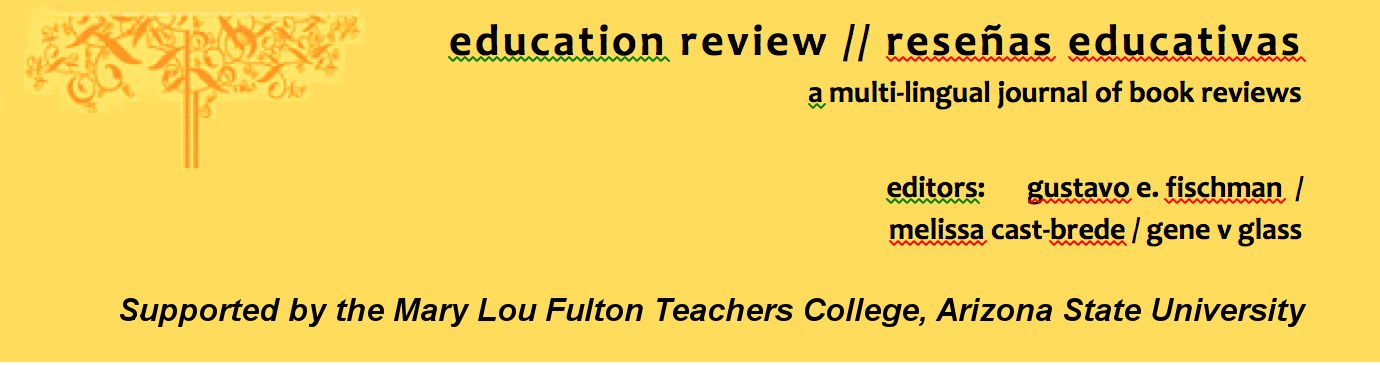 Education Review/Reseñas Educativas/Resenhas Educativas is supported by the edXchange initiative’s Scholarly Communications Group at the Mary Lou Fulton Teachers College, Arizona State University. Copyright is retained by the first or sole author, who grants right of first publication to the Education Review. Readers are free to copy, display, and distribute this article, as long as the work is attributed to the author(s) and Education Review, it is distributed for non-commercial purposes only, and no alteration or transformation is made in the work. More details of this Creative Commons license are available at http://creativecommons.org/licenses/by-nc-sa/3.0/. All other uses must be approved by the author(s) or Education Review. Education Review is published by the Scholarly Communications Group of the Mary Lou Fulton Teachers College, Arizona State University.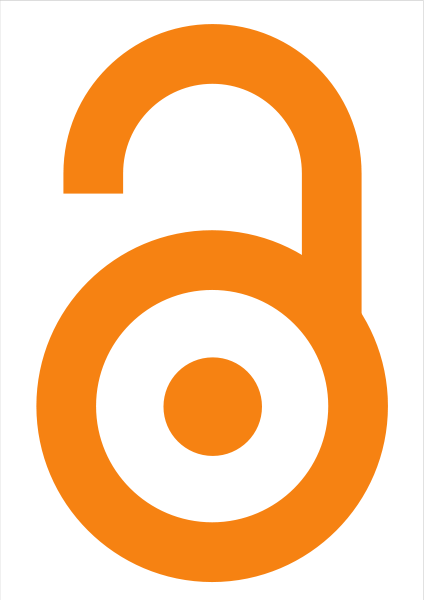 Please contribute reviews at http://www.edrev.info/contribute.html.Connect with Education Review on Facebook (https://www.facebook.com/pages/Education-Review/178358222192644) and on Twitter @EducReviewHlavacik, M. (2016). Assigning Blame: The Rhetoric of Educational Reform. Cambridge, Massachusetts, Harvard           Massachusetts. Harvard Education Publishing Group. Pp. 216                                                                                                 ISBN: 13: 978-1-61250-972-3                  